Meeting AgendaCALL MEETING TO ORDER / PLEDGE OF ALLEGIANCEROLL CALL OF COUNCIL- (record of officials in attendance)PUBLIC COMMENTAPPROVE MINUTESAPPROVE CLAIMS AND ACCOUNTSREPORTS FROM CITY DEPARTMENTS - Reports are attached hereto and made part of the meeting minutes.REPORTS FROM COUNCIL LIAISONS - Reports are attached hereto and made part of the meeting minutes.RESOLUTIONS, ORDINANCES, LOCAL LAWSDISCUSSIONANNOUNCEMENTSEXECUTIVE SESSION (only if necessary)ADJOURNRespectfully submitted,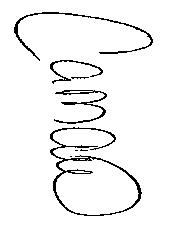 Carrie M. Allen, City Clerk 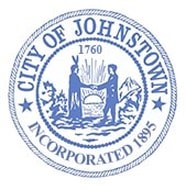 City of JohnstownCity of JohnstownMeetings are broadcast using Facebook Live. The public is able to view the meeting from the official City of Johnstown Facebook page: City of Johnstown, New YorkThe proceedings of meetings are taped for the benefit of the City Clerk; the minutes are not a verbatim record of the proceedings; therefore, the minutes are not a word-for-word transcript.Meeting:Common Council, Business Meeting Meetings are broadcast using Facebook Live. The public is able to view the meeting from the official City of Johnstown Facebook page: City of Johnstown, New YorkThe proceedings of meetings are taped for the benefit of the City Clerk; the minutes are not a verbatim record of the proceedings; therefore, the minutes are not a word-for-word transcript.Date: Monday, May 20, 2024Meetings are broadcast using Facebook Live. The public is able to view the meeting from the official City of Johnstown Facebook page: City of Johnstown, New YorkThe proceedings of meetings are taped for the benefit of the City Clerk; the minutes are not a verbatim record of the proceedings; therefore, the minutes are not a word-for-word transcript.Time: 6:00 p.m.Meetings are broadcast using Facebook Live. The public is able to view the meeting from the official City of Johnstown Facebook page: City of Johnstown, New YorkThe proceedings of meetings are taped for the benefit of the City Clerk; the minutes are not a verbatim record of the proceedings; therefore, the minutes are not a word-for-word transcript.Location: Council Chambers, City HallMeetings are broadcast using Facebook Live. The public is able to view the meeting from the official City of Johnstown Facebook page: City of Johnstown, New YorkThe proceedings of meetings are taped for the benefit of the City Clerk; the minutes are not a verbatim record of the proceedings; therefore, the minutes are not a word-for-word transcript.Presiding Officer:Amy Praught, MayorMeetings are broadcast using Facebook Live. The public is able to view the meeting from the official City of Johnstown Facebook page: City of Johnstown, New YorkThe proceedings of meetings are taped for the benefit of the City Clerk; the minutes are not a verbatim record of the proceedings; therefore, the minutes are not a word-for-word transcript.PRESENTABSENT / EXCUSEDLATEAmy PraughtMayorScott JeffersCouncil Member-at-LargeBradley HaynerCouncil Member Ward 1Scott MillerCouncil Member Ward 2Eric ParkerCouncil Member Ward 3Max SpritzerCouncil Member Ward 4Thomas HerrCity TreasurerMichael M. AlbaneseCity AttorneyCarrie M. AllenCity ClerkBruce HebererFire ChiefDavid F. GilboChief of PoliceChristopher J. VoseCity EngineerDiedrie M. RoemerDirector, Senior Citizens ProgramPersons wishing to address the Council regarding city business are permitted to speak for three (3) minutes. A council member will monitor Facebook during the session and read comments to the Council. There is no exchange of dialogue during this portion of the meeting. Profane language, obscene conduct, or disruptive comments are not acceptable and will not be allowed.Speakers: Business Meeting – April 15, 2024Business Meeting – April 15, 2024Business Meeting – April 15, 2024Business Meeting – April 15, 2024Business Meeting – April 15, 2024Business Meeting – April 15, 2024Business Meeting – April 15, 2024Action TakenAction TakenAction TakenAction TakenAction TakenAction TakenAction TakenMotion:Council MemberAyes: Absent:Seconded:Council MemberNoes:Abstain:Discussion:Action TakenAction TakenAction TakenAction TakenAction TakenAction TakenAction TakenMotion:Council MemberAyes:Absent:Seconded:Council MemberNoes:Abstain:Discussion:The following questions were asked of departments:The following questions were asked of departments:Public Works:Police:Fire/Code:Treasurer:Sewer Board:Eric Parker -Planning Board: Scott Jeffers -Assessor’s Office: Scott Miller - 26. Appoint Commissioners of Deeds26. Appoint Commissioners of Deeds26. Appoint Commissioners of Deeds26. Appoint Commissioners of Deeds26. Appoint Commissioners of Deeds26. Appoint Commissioners of Deeds26. Appoint Commissioners of DeedsAction TakenAction TakenAction TakenAction TakenAction TakenAction TakenAction TakenMotion:Council MemberAyes:Absent:Seconded:Council MemberNoes:Abstain:Discussion:27. Approve Agreement; Fulton County Planning 27. Approve Agreement; Fulton County Planning 27. Approve Agreement; Fulton County Planning 27. Approve Agreement; Fulton County Planning 27. Approve Agreement; Fulton County Planning 27. Approve Agreement; Fulton County Planning 27. Approve Agreement; Fulton County Planning Action TakenAction TakenAction TakenAction TakenAction TakenAction TakenAction TakenMotion:Council MemberAyes:Absent:Seconded:Council MemberNoes:Abstain:Discussion:28. Advertise for Public Hearing; Ordinance – W. Decker Street  28. Advertise for Public Hearing; Ordinance – W. Decker Street  28. Advertise for Public Hearing; Ordinance – W. Decker Street  28. Advertise for Public Hearing; Ordinance – W. Decker Street  28. Advertise for Public Hearing; Ordinance – W. Decker Street  28. Advertise for Public Hearing; Ordinance – W. Decker Street  28. Advertise for Public Hearing; Ordinance – W. Decker Street  Action TakenAction TakenAction TakenAction TakenAction TakenAction TakenAction TakenMotion:Council MemberAyes:Absent:Seconded:Council MemberNoes:Abstain:28. Police Grant; FY24 Cops Hiring Program  28. Police Grant; FY24 Cops Hiring Program  28. Police Grant; FY24 Cops Hiring Program  28. Police Grant; FY24 Cops Hiring Program  28. Police Grant; FY24 Cops Hiring Program  28. Police Grant; FY24 Cops Hiring Program  28. Police Grant; FY24 Cops Hiring Program  Action TakenAction TakenAction TakenAction TakenAction TakenAction TakenAction TakenMotion:Council MemberAyes:Absent:Seconded:Council MemberNoes:Abstain:Discussion:Memorial Day Parade – Friday, May 24th @6:30pmVintage Car Show – Thursday, June 13thCity offices closed – Wednesday, June 19th JACC Car Show – Thursday, June 20th Toying Around Block Party – Saturday, June 22nd Primary Election – Tuesday, June 25th Business Meeting – June 17th     Reason: Time In: Time In: Motion: Motion: Council Member Ayes:Ayes:Absent:Absent:Seconded:Seconded:Council Member Noes:Abstain:Abstain:Action Taken:Action Taken:Action Taken:Action Taken:Time out:Time out:Motion: Motion: Council Member Ayes:Absent:Absent:Seconded:Seconded:Council Member Noes:Abstain:Abstain:Time: Time: Time: Time: Time: Time: Time: Motion:Council MemberAyes:Absent:Seconded:Council MemberNoes:Abstain: